1. WOCHE 1. – 7. OKTOBER 2023Ein Gott, der sucht und findet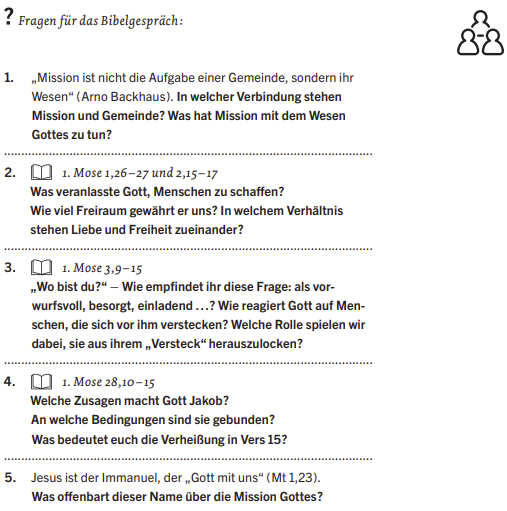 2. WOCHE 8. – 14. OKTOBER 2023 Gottes Mission für uns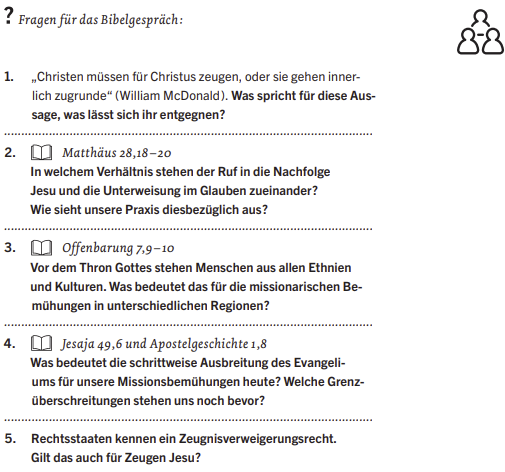 3. WOCHE 15. – 21. OKTOBER 2023 Die Komfortzone verlassen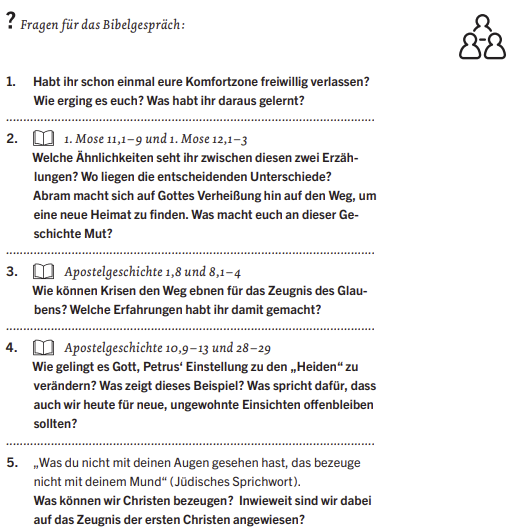 4. WOCHE 22. – 28. OKTOBER 2023 Gastfreundschaft pflegen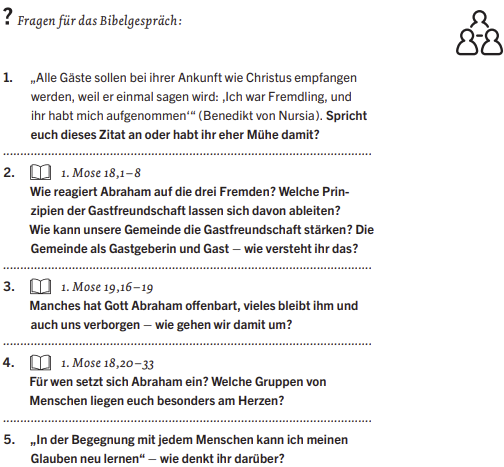 5. WOCHE 29. OKTOBER BIS 4. NOVEMBER 2023 Flucht und Ausflüchte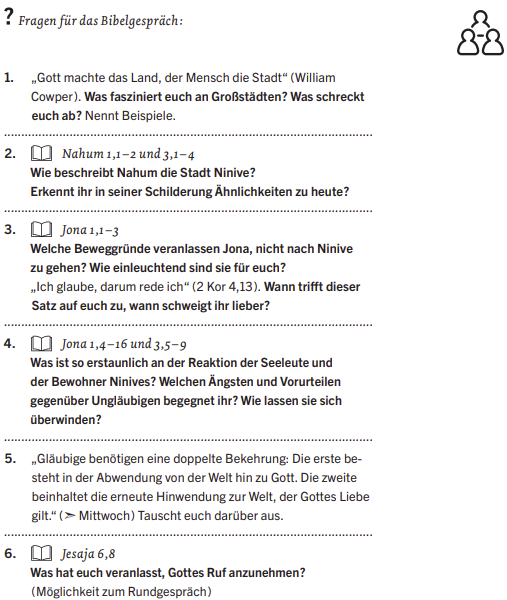 6. WOCHE 5. – 11. NOVEMBER 2023 Motiviert zur Mission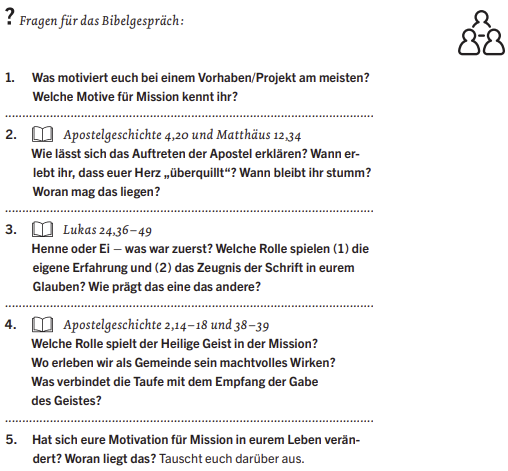 7. WOCHE 12. – 18. NOVEMBER 2023 Dem Nächsten zugewandt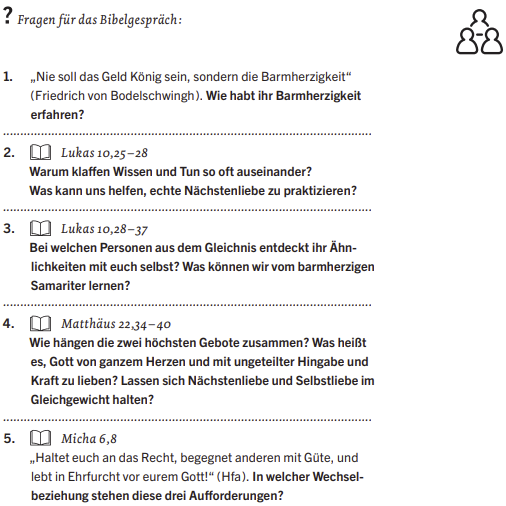 8. WOCHE 19. – 25. NOVEMBER 2023 Bedürfnisse erkennen – Hilfe leisten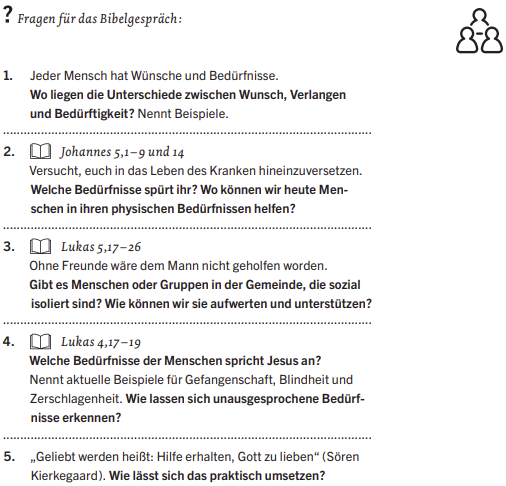 9. WOCHE 26. NOVEMBER BIS 2. DEZEMBER 2023 Mission in der Oberschicht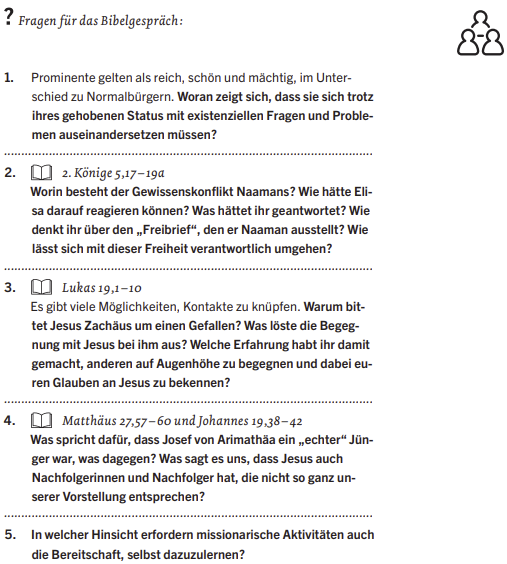 10. WOCHE 3. – 9. DEZEMBER 2023 Das Evangelium allen Menschen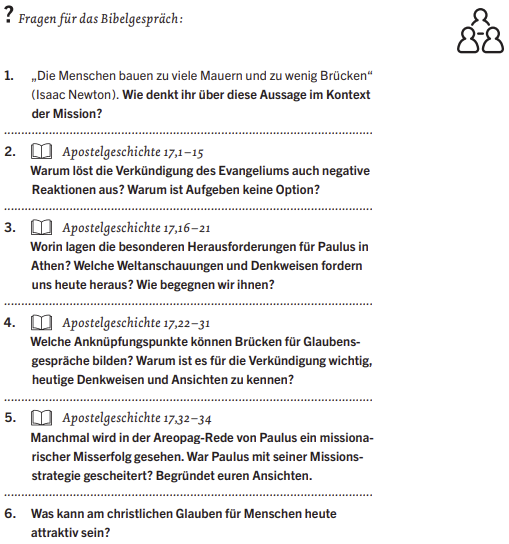 11. WOCHE 10. – 16. DEZEMBER 2023 Mission ohne Grenzen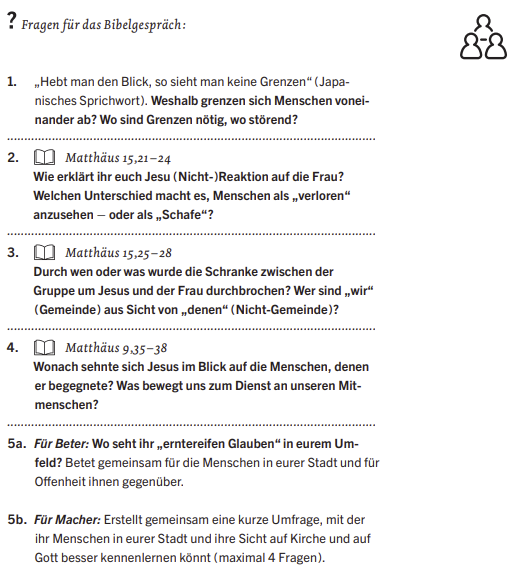 12. WOCHE 17. – 23. DEZEMBER 2023 Mission im Exil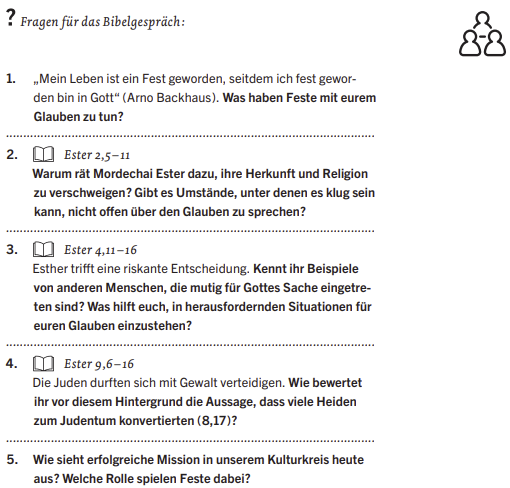 13. WOCHE 24. – 30. DEZEMBER 2023 Mission erfüllt!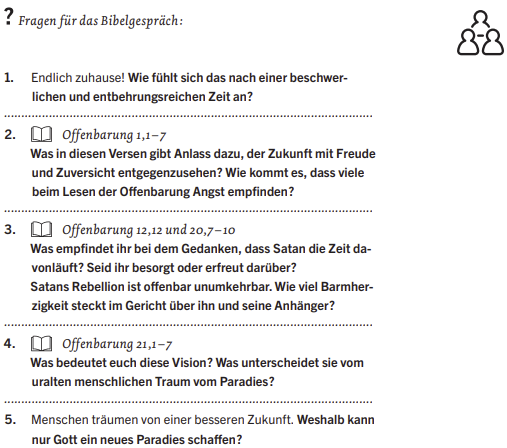 